                                                          	Адрес: 426057, УР, г. Ижевск, Красная, 122 а, офис 2.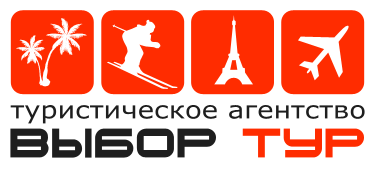                                                             т./ факс  (3412)  912-914, 78-45-00.                               E-mail:  vybor1@tur.izhnet.ru, www.vyborizh.ru  ООО Туристическое агентство «Выбор-Тур»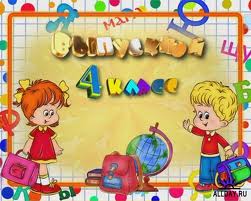 Программа праздника окончание учебного года в ДОЛ «Дружба»
«Искатели приключений в стране Сказок»Программа:
11.00-12.00-заезд.  Аквагримм
12.00-13.00-игра-квест «Искатели приключений в стране Сказок»:
Избушка Бабы-Яги, спортивный рекорд  в стране Бессмертия Кощея, 
кот ученый, дерево добра- загадки, ребусы, готовим с Марьей –Искусницей (на печениях шоколадные рисунки), полянка с Феей – игры , болото с Водяным- конкурсы  с водой
14.00-14.30- чаепитие (чай с блинами со сгущенкой) или обед
15.00-16.00-игровые площадки на меткость, ловкость…
16.00-17.00-дискотека
17.30-отъездСтоимость : 25+2 – 1600 руб30+3 -  1500 руб40+4  -  1400 руб Стоимость на взрослого(без программы)  500 руб В стоимость входит: Транспортное обслуживание, сопровождение, развлекательная программа с аниматорами, страховка.За доп. Плату:  обед 200  руб., мангал-200 руб.Веревочный парк – 250р дети,300 взрослые (2 м), лазертаг - 250р-дети, 300 – вз.- 1час.